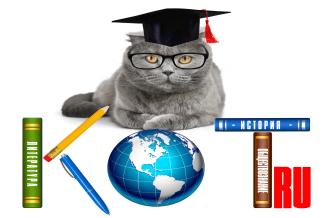 БЛАНК ОТВЕТОВДАННЫЕ УЧАСТНИКА:ОТВЕТЫ:Заполненный БЛАНК ОТВЕТОВ необходимо отправить на электронный адрес: ruskotru@mail.ruНазвание олимпиады «ПЕРИНАТАЛЬНАЯ ПСИХОЛОГИЯ»ФИО участникаГруппаУчебное заведение, город (ССУЗ, ВУЗ) ФИО, должность преподавателя-наставникаАдрес электронной почты преподавателяНомер задания1234567891011121314151617181920